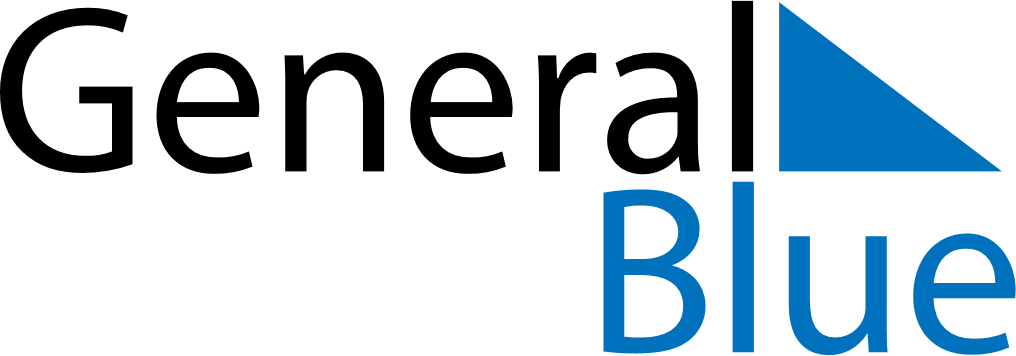 November 2019November 2019November 2019IcelandIcelandSUNMONTUEWEDTHUFRISAT12345678910111213141516Icelandic Language Day1718192021222324252627282930